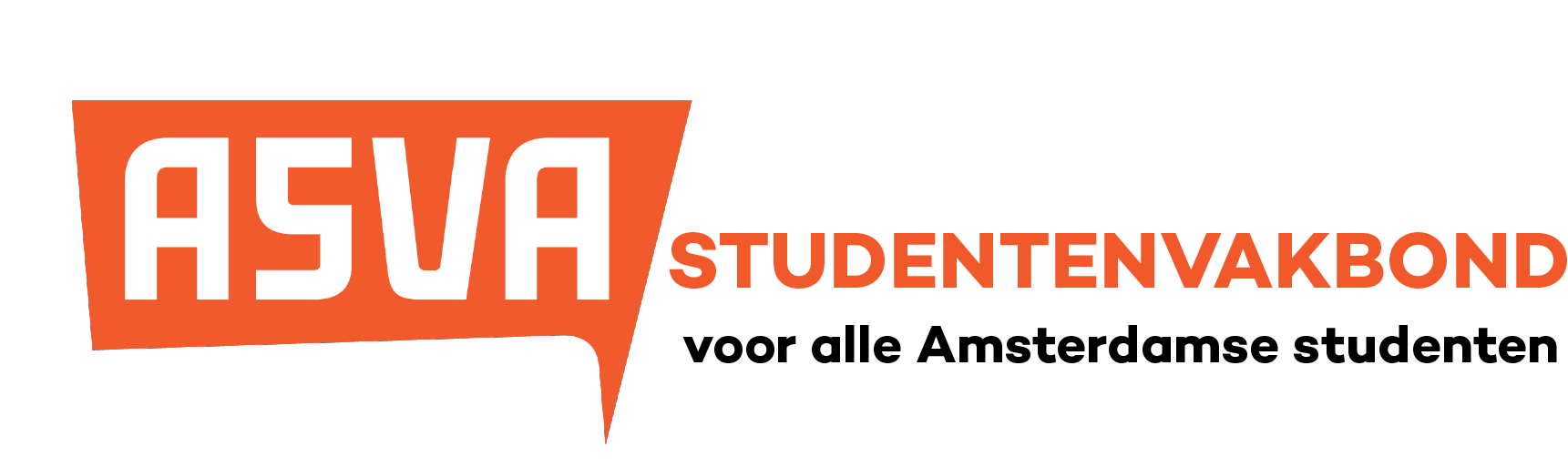 Algemene voorwaarden ASVA fietsOp de ASVA fiets zijn een aantal voorwaarden van toepassing. Hier lees je deze voorwaarden en waarom deze op de ASVA fiets van toepassing zijn.StudentOm in aanmerking te komen voor de ASVA fiets moet je lid zijn van de ASVA studentenunie. Om lid te worden moet je student zijn aan een onderwijsinstelling in Amsterdam of omstreken. De fiets is dus alleen beschikbaar voor studenten in Amsterdam en omstreken die lid zijn van ASVA.Word lid en bestel een fiets op www.asva.nl/fietsen of kom langs de studentenbalie.GarantieOp de ASVA fiets heb je vanaf het aankoopmoment vier weken garantie. Deze garantie is enkel van toepassing op een gebrek aan de fiets dat niet door eigen schuld ontstaat. Ook zijn de banden, wielen, velgen en spaken uitgesloten van de garantie.Wel kan je bij ons terecht met mankementen aan de volgende onderdelen van je fiets: frame, voorvork en draaiende onderdelen als trapas, wielnaven en balhoofd. Bij een mankement zal de fiets mee gaan naar de werkplaats en de eerstvolgende fietsverkoop weer worden meegebracht. Als er iets mis is met je fiets binnen de garantietermijn kan je dit melden bij de studentenbalie. Kijk voor contactgegevens op www.asva.nl/contact.Er is geen mogelijkheid om je fiets te ruilen of terug te brengen, alleen in bovenstaande gevallen kijken we samen naar een oplossing. In het geval dat je er toch voor kiest om niet mee te doen aan de fietsverkoop, is er een bedenkperiode van 14 dagen na de reservering waarin we het geld voor de reservering kunnen terugstorten.DiefstalBij elke fiets zit een framenummer, deze is nodig bij het doen van aangifte indien je fiets gestolen is. ASVA verkoopt aan elke student slechts één fiets per jaar, behalve als je fiets gestolen is. Mocht je na diefstal nog een fiets willen kopen bij ASVA, dan kan dit alleen als je bewijs van aangifte kan leveren. Neem in dit geval contact op met de studentenbalie. Kijk voor contactgegevens op www.asva.nl/contact.De ASVA fietsDe ASVA fiets is de goedkoopste legale fiets in Amsterdam en wordt aangeboden door de ASVA studentenunie. De fiets is inclusief verlichting, een werkende fietsbel en een standaard. De fiets wordt zonder slot geleverd. Een goed slot kan je ter plaatse kopen voor €15. Je kan alleen betalen met pin. Gezien de lage prijs wordt er slechts één fiets per student per jaar verkocht. Dit limiet is ingesteld om doorverkoop tegen te gaan.ContactVoor meer vragen over de fiets, de procedure, aangifte bij diefstal of de garantie kan je contact opnemen met de ASVA studentenbalie via www.asva.nl/contact.